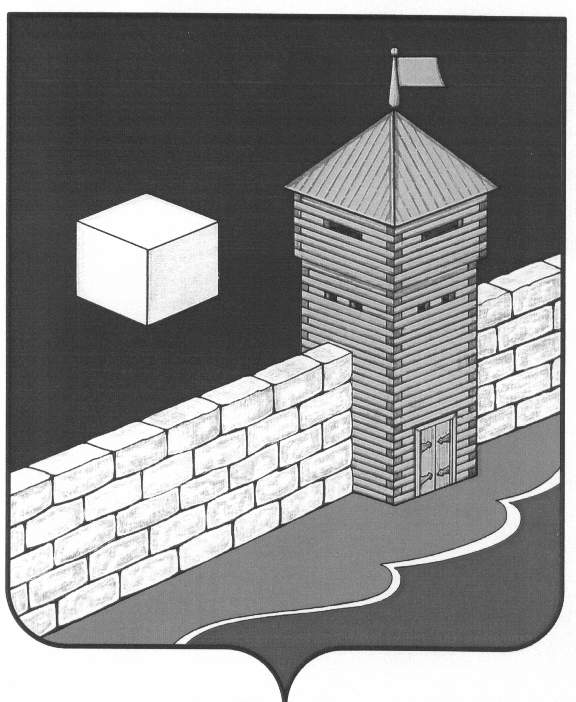 ЕТКУЛЬСКИЙ МУНИЦИПАЛЬНЫЙ РАЙОНСОВЕТ ДЕПУТАТОВБЕЛОНОСОВСКОГО СЕЛЬСКОГО ПОСЕЛЕНИЯ РЕШЕНИЕ30.08. 2013 г. № 150п. БелоносовоОб исполнении бюджета Белоносовского сельского поселения  за первое  полугодие  2013года.Совет депутатов Белоносовского  сельского  поселения отмечает, что в доходную часть бюджета Белоносовского  сельского  поселения за первое полугодие  2013 года поступило 2480681,04   руб., или 47,6 % от плана на год, в том числе собственных доходов поступило 1001458,04  руб., или 58,5%. За первое полугодие   произведено расходов  2242762.77 руб., или 38,9 % от плановых расходов на финансовый год.СОВЕТ  ДЕПУТАТОВ  БЕЛОНОСОВСКОГО  СЕЛЬСКОГО  ПОСЕЛЕНИЯРЕШАЕТ:1. Утвердить    отчет  об  исполнении  бюджета  Белоносовского  сельского поселения  за  первое полугодие  2013 года по  доходам  в  сумме  2480681,04 руб. и  по расходам в сумме  2242762,77 руб.2.Данное решение опубликовать в « Депутатском вестнике» Совета депутатов Белоносовского сельского поселения.Председатель Совета депутатовБелоносовского сельского поселения                                          Л.Н. МерлингЧЕЛЯБИНСКАЯ ОБЛАСТЬ